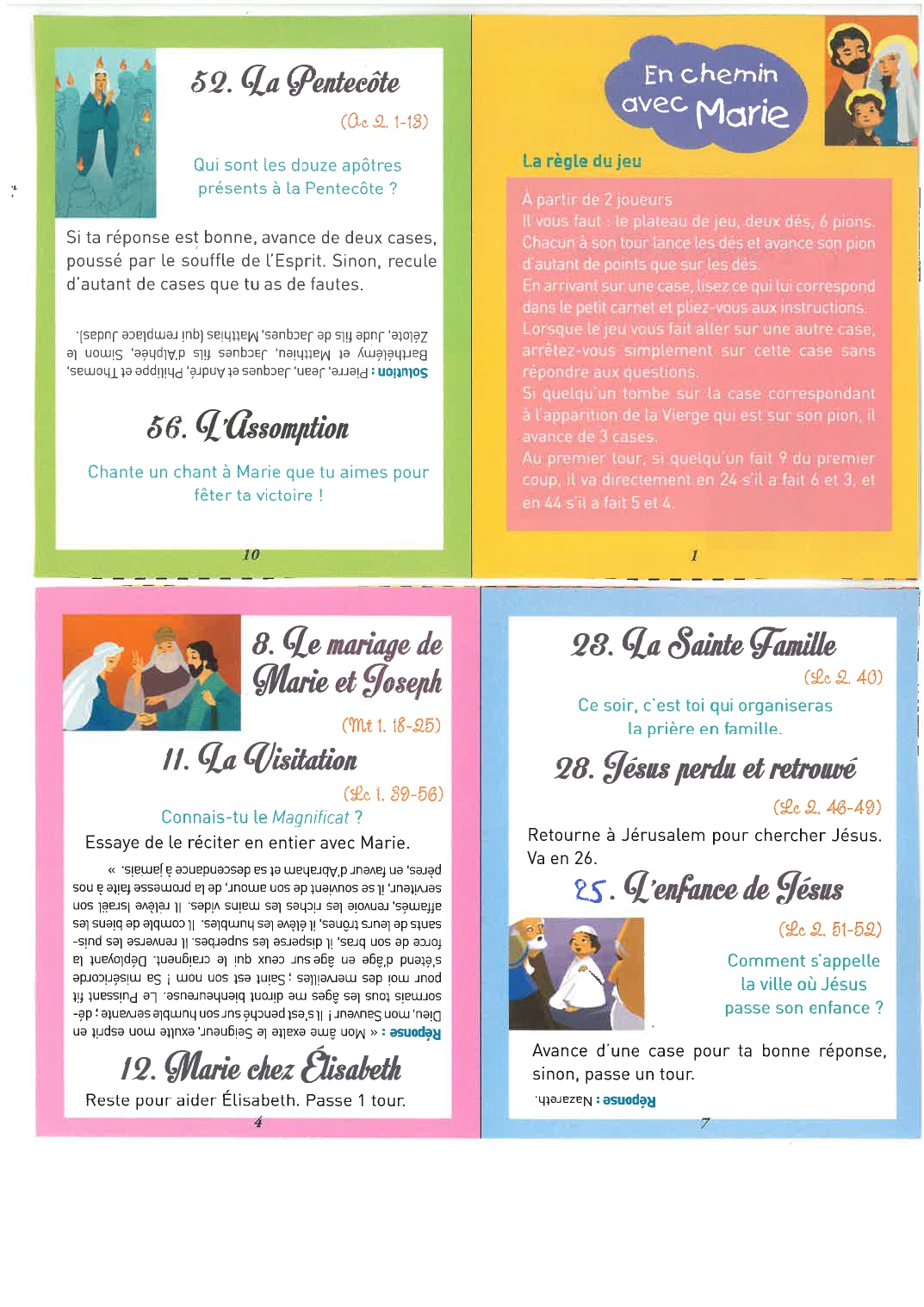 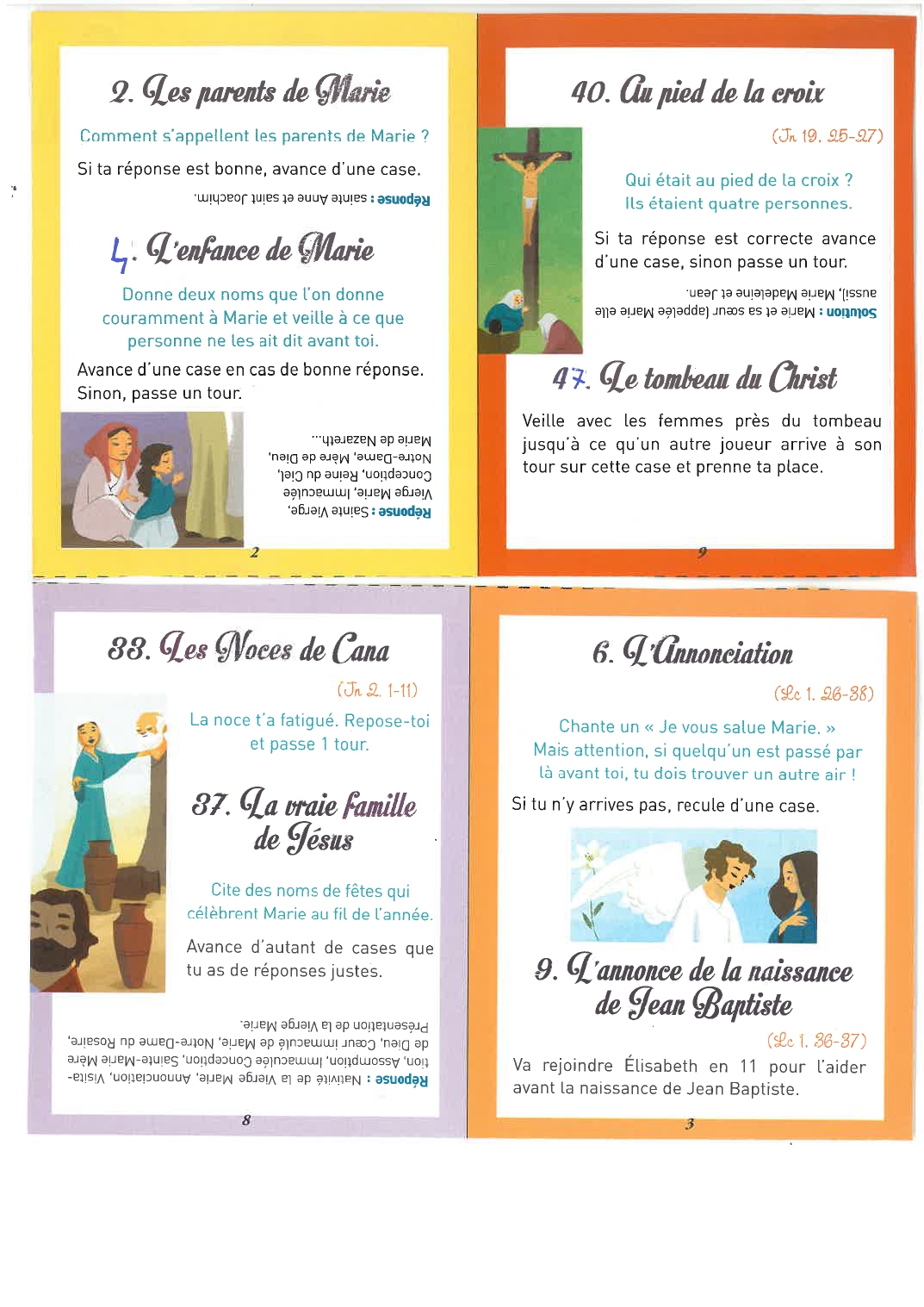 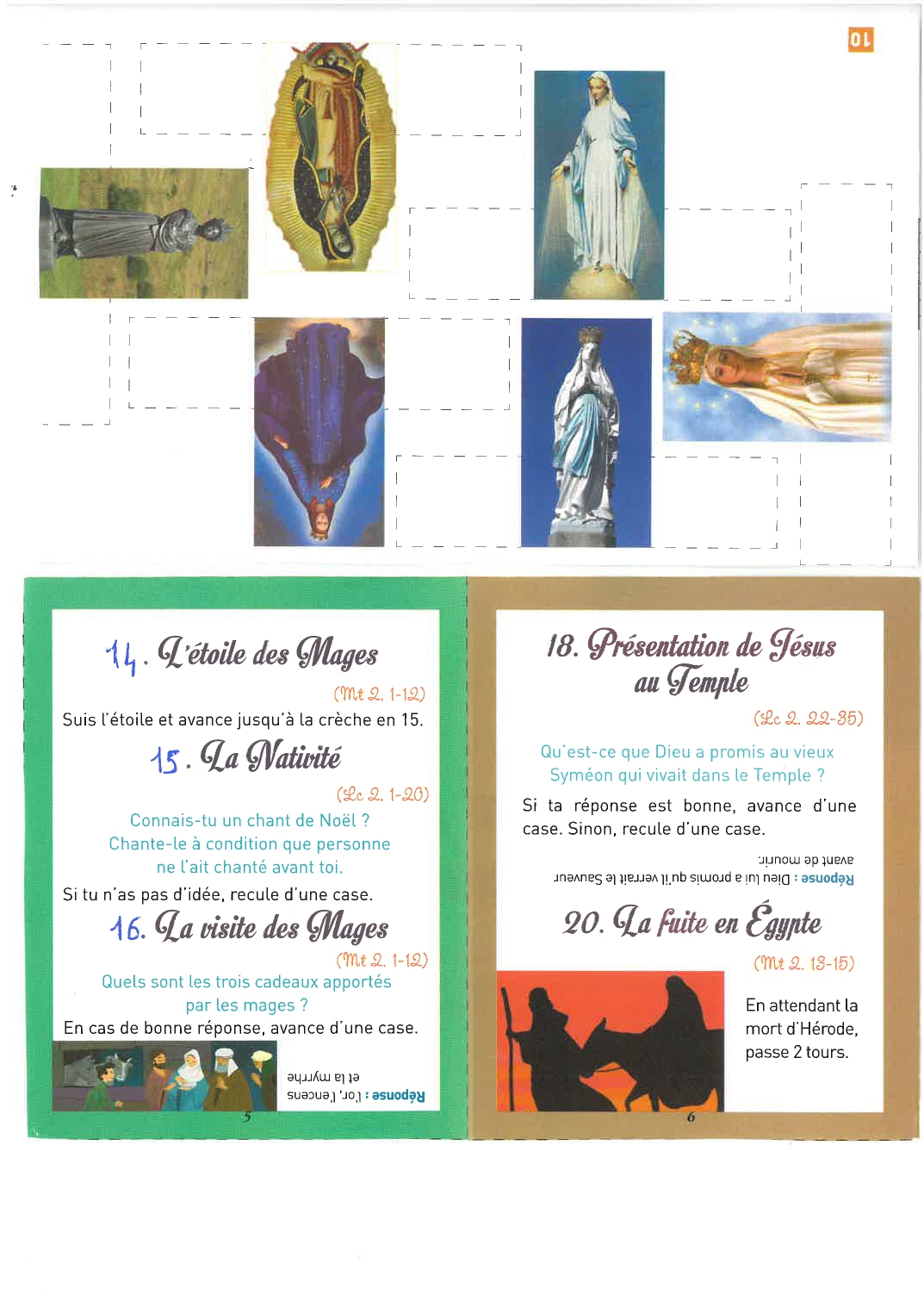 Pour fabriquer le carnet de jeu, découper les pages et plier-les, assembler-les en suivant l’ordre des numéros de pages. Attention, la page 5 et la page 6 doivent être collées dos à dos. Pour fabriquer les pions, découper les images de la Vierge Marie et les coller sur des bouchons. 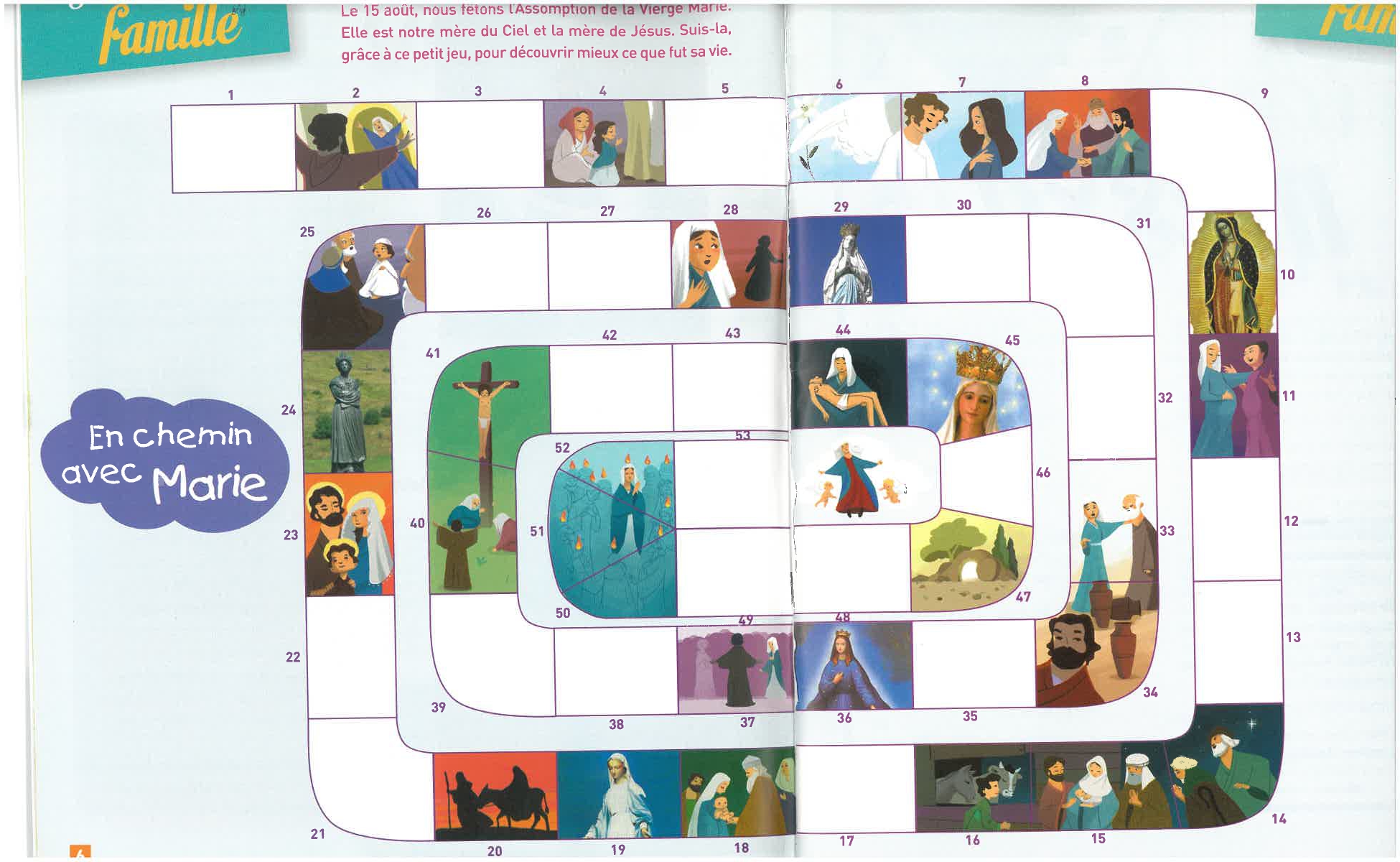 